ПРОВЕРОЧНАЯ РАБОТА   №2      до 22.05.                                                                             для учащихся не имеющих медицинских противопоказаний                        Выполни контрольные упражнения,  результат запиши.Работу оформи и перешли. Например:Контрольные упражнения выполнила Иванова М. 3 «А»1.Сгибание и разгибание рук в упоре лежа. – 10раз.2.Поднимание прямых ног из положения лежа на спине.-10раз3.Упр. «Бёрпи»-10разНазвание упражненияТвой результат 1.Сгибание и разгибание рук в упоре сзади, с опорой о стул, максимальное кол-во раз. Обратить внимание, что угол согнутых рук в локтевых суставах 90*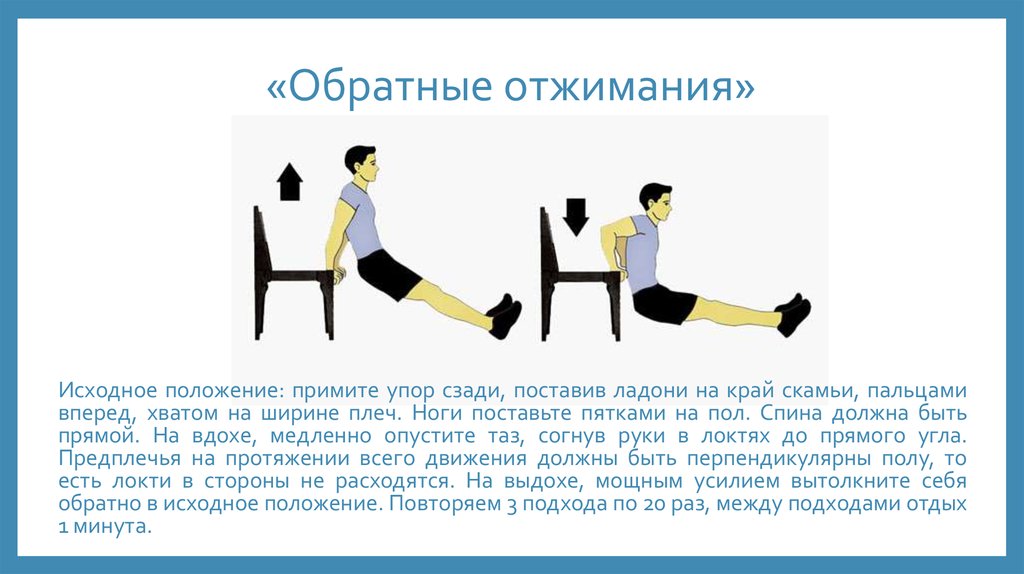 2.Поднимание прямых ног из положения лежа на спине, за 30сек.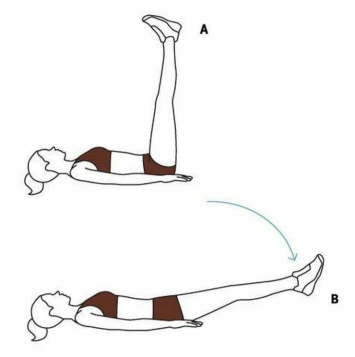 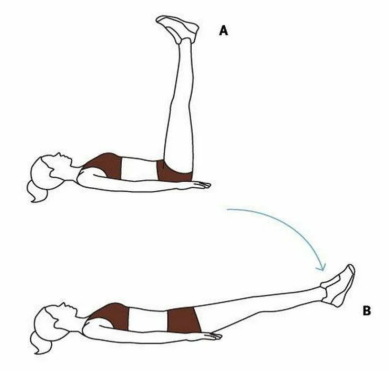 3.Из упора присев  толчком двух ног прийти в упор лежа. Из упора лежа  толчком двух ног прийти в упор присев. Из упора присев выпрыгнуть вверх, «Бёрпи». Время выполнения 30 сек.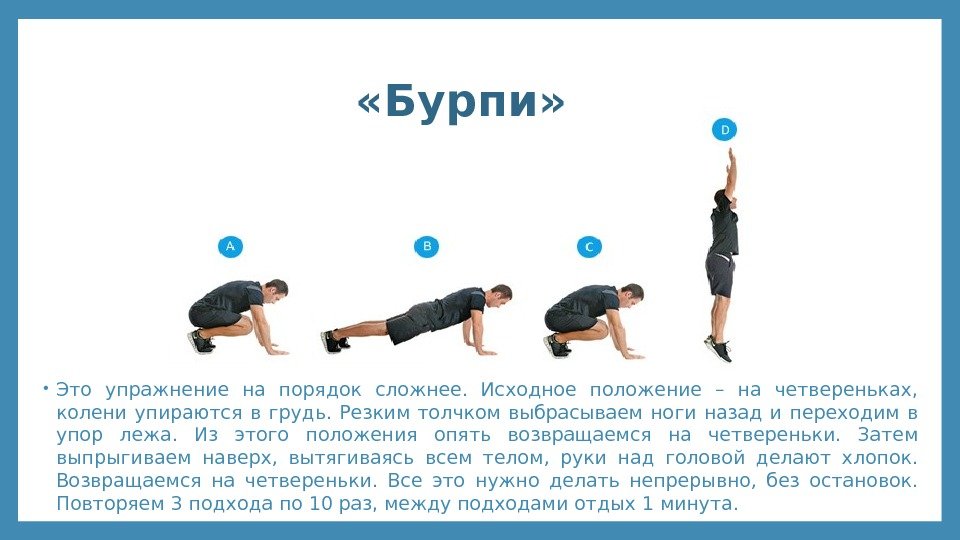 